FS1 Distance Learning Plan - Week 6WB:  18/10/20                             Class: FS1 Orange                      Teacher: Miss RimaLiteracy - PhonicsMathsSunday18/10/20Use PowerPoint or alternatively PDF and identify the sounds of the animals.  Use slideshow options to press the play button.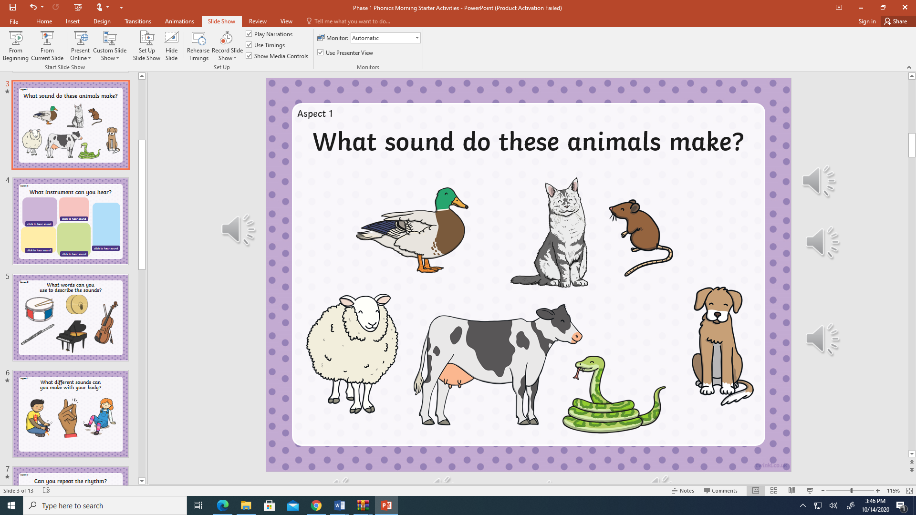 T to show the children the resources (fish and numbers) ask the children what can you see? What are we learning? MTYT I can see… we are doing Maths.Adult to ask target children to come and give her one/two fish from the group. Adult to separate the fish into two groups, how many do we have? Let's count together. T to encourage all children to say number names in sequence as she touches each fish. Adult to ask questions, which group has more? Less? Same? What happens if we add or take away? Is it the same or different? 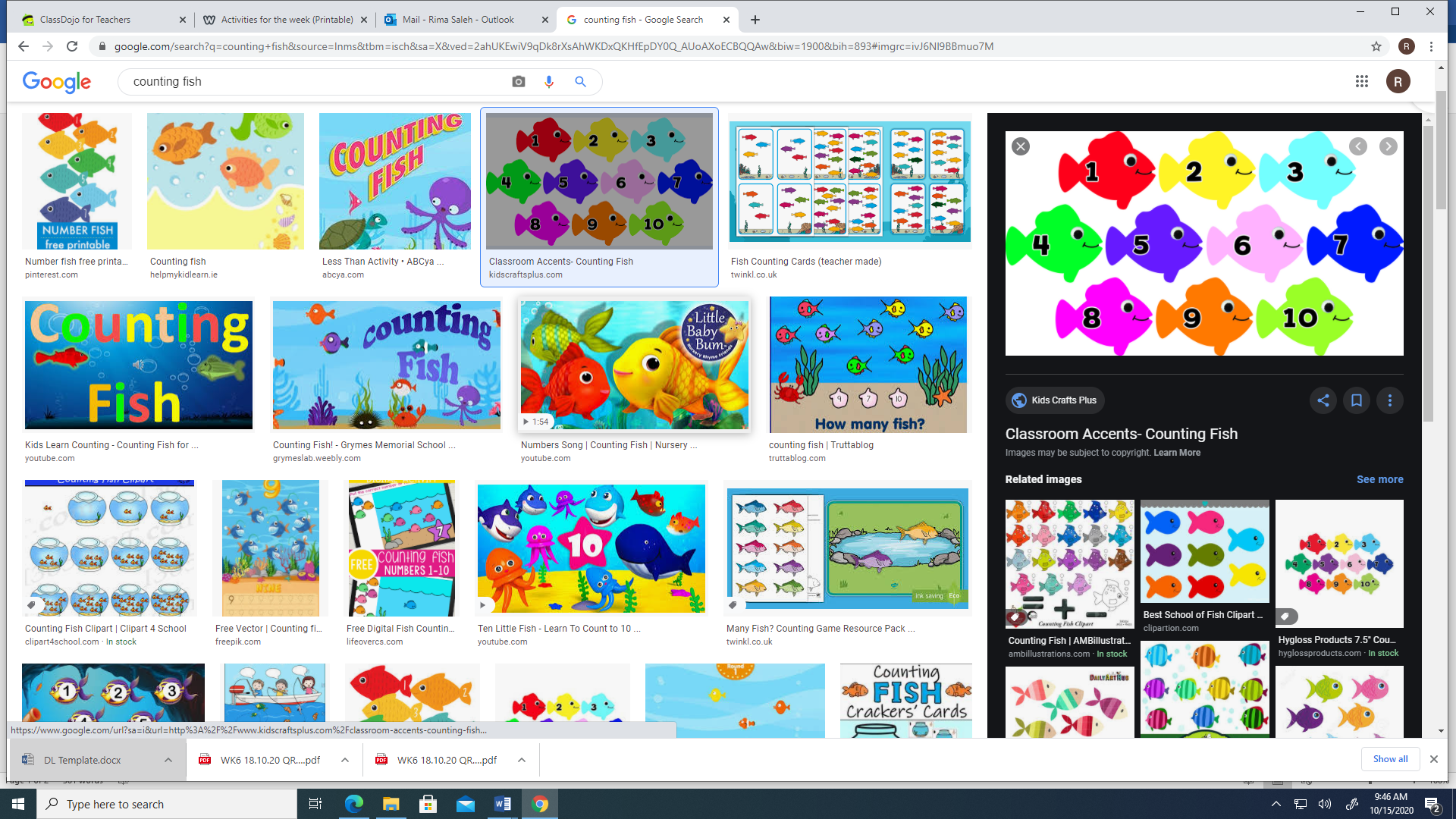 Monday19/10/20Teach a grown-up the song ‘Old MacDonald had a farm’. What animals will be in your song? What noises do the animals make?Use pictures provided to remind you.Adult show the children an image of different creatures in the ocean. Adult ask what can you see? MTYT I can see…. Adult to demonstrate counting the different sea creatures. Adult to show the children a checklist and explain each time she sees a fish she will make a line next to the fish image, demonstrating this. Repeat for the other sea creatures. Adult to demonstrate counting each mark, reinforcing that the marks represent numbers and how many sea creatures we counted. Tuesday20/10/20Make a collection of your own noise makers. Think about lots of different things that make a sound and gather them together in a box or bag. Use one of the objects to make a sound for others to guess and identify. You could include things like chips packets, keys, coins in a pot or squeaky toy.Talk about the sounds you like and don’t like. Draw some pictures of things that make sounds that you like – for example, birds singing, the sea or a doorbell. Adult to show children photos of the previous day's activity, what do you see? What did we learn? MTYT I can see…. We are learning….Focus on counting before moving on.Adult to show the children the Topmarks game :https://www.topmarks.co.uk/learning-to-count/underwater-countingWhat can you see? MTYT I can see… Adult to explain the diver needs help to count the sea creatures. Adult to demonstrate counting using her finger, saying the number names as she touches each creature. Once Adult is finished, explain, I counted (number name) (sea creature). Adult to ask each child to come up individually and count how many sea creatures there are, encourage them to say the number names in sequence and find the matching number. ICTEducation City & Bug Club assigned for the week. Education City & Bug Club assigned for the week. 